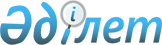 "Орта білім беру ұйымдары үшін міндетті мектеп формасына қойылатын талаптарды бекіту туралы" Қазақстан Республикасы Білім және ғылым министрінің 2016 жылғы 14 қаңтардағы № 26 бұйрығына толықтыру енгізу туралыҚазақстан Республикасы Білім және ғылым министрінің 2020 жылғы 13 шiлдедегi № 296 бұйрығы. Қазақстан Республикасының Әділет министрлігінде 2020 жылғы 14 шiлдеде № 20953 болып тіркелді
      БҰЙЫРАМЫН:
      1. "Орта білім беру ұйымдары үшін міндетті мектеп формасына қойылатын талаптарды бекіту туралы" Қазақстан Республикасы Білім және ғылым министрінің 2016 жылғы 14 қаңтардағы № 26 бұйрығына (Қазақстан Республикасы Нормативтік құқықтық актілерді мемлекеттік тіркеу тізілімінде № 13085 болып тіркелген, Қазақстан Республикасы "Әділет" нормативтік құқықтық актілерінің ақпараттық-құқықтық жүйесінде 2016 жылғы 26 ақпанда жарияланған) мынадай толықтыру енгізілсін:
      көрсетілген бұйрықпен бекітілген Орта білім беру ұйымдары үшін міндетті мектеп формасына қойылатын талаптар:
      мынадай мазмұндағы 28-тармақпен толықтырылсын: 
      "28. Тиісті мемлекеттік органдар шектеу іс-шараларын жүзеге асырған, төтенше жағдай енгізілген, әлеуметтік, табиғи және техногендік сипаттағы төтенше жағдайлар, форс-мажор жағдайлары туындаған жағдайларда шектеу іс-шаралары алынғанға, төтенше жағдай қолданысы, форс-мажор жағдайлары тоқтатылғанға дейін ата-аналар балаларды орта білім беру ұйымдарына киіп бара алатын іскерлік, классикалық стильдегі ыңғайлы киіммен қамтамасыз етеді.".
      2. Қазақстан Республикасы Білім және ғылым министрлігінің Мектепке дейінгі және орта білім беру комитеті (М.Т. Мелдебекова) Қазақстан Республикасының заңнамасында белгіленген тәртіппен:
      1) осы бұйрықтың Қазақстан Республикасы Әділет министрлігінде мемлекеттік тіркелуін; 
      2) осы бұйрық ресми жарияланғаннан кейін оны Қазақстан Республикасы Білім және ғылым министрлігінің интернет-ресурсында орналастыруды; 
      3) осы бұйрық Қазақстан Республикасы Әділет министрлігінде мемлекеттік тіркеуден өткеннен кейін он жұмыс күні ішінде Қазақстан Республикасы Білім және ғылым министрлігінің Заң департаментіне осы тармақтың 1) және 2) тармақшаларында көзделген іс-шаралардың орындалуы туралы мәліметтерді ұсынуды қамтамасыз етсін.
      3. Осы бұйрықтың орындалуын бақылау жетекшілік ететін Қазақстан Республикасының Білім және ғылым вице-министріне жүктелсін.
      4. Осы бұйрық алғашқы ресми жарияланған күнінен бастап қолданысқа енгізіледі.
					© 2012. Қазақстан Республикасы Әділет министрлігінің «Қазақстан Республикасының Заңнама және құқықтық ақпарат институты» ШЖҚ РМК
				
      Қазақстан Республикасының 
Білім және ғылым министрі 

А. Аймагамбетов
